Základní škola a Mateřská škola Černovice, příspěvková organizaceBělohrobského 367, PSČ 394 94tel.: 565 492 127, e-mail: zs.cernovice@worldonline.czE K O Š K O L A     (ECO  SCHOOLS)ZAPOJENA    DO   ŠKOL   PODPORUJÍCÍCH   ZDRAVÍ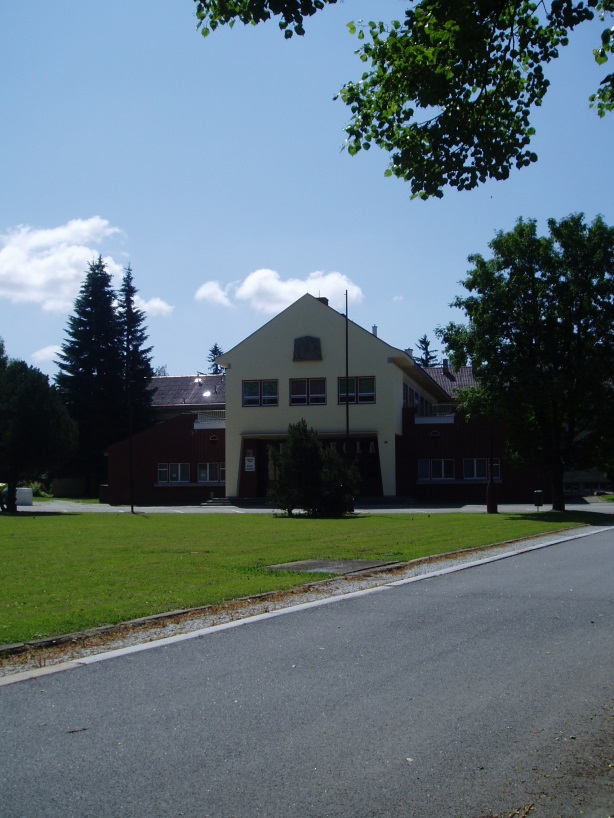        OBSAH: 1.	Základní údaje o škole										1.1	Škola										str. 4	1.2	Zřizovatel									str. 4	1.3	Školská rada									str. 4	1.4	Součásti školy									str. 4		1.4.1	Mateřská škola								str. 4		1.4.2	Základní škola								str. 5		1.4.3	Školní družina								str. 6	1.5	Materiálně technické podmínky							str. 62.	Přehled oborů základního vzdělávání a vzdělávací programy					2.1.	Přehled oborů základního vzdělávání						str. 7	2.2.	Mateřská škola									str. 7	2.3 	Základní škola									str. 7		2.3.1	ZŠ – podle RVP ZV							str. 7		2.3.2 	ZŠ – podle RVP ZV příloha LMD						str. 8	2.4	Školní družina									str. 83.	Přehled o pracovnících školy	3.1	Základní údaje									str. 9	3.2	Pedagogičtí pracovníci – kvalifikace						str. 9	3.3	Věkové složení ped. pracovníků							str. 9	3.4	Odborná způsobilost ped. pracovníků						str. 9	3.5	Nepedagogičtí pracovníci							str. 10	3.6	Pedagogická praxe								str. 104.	Zápis ke školní docházce, přijímání žáků na SŠ		4.1	Zápis do MŠ									str. 11	4.2	Zápis k povinné školní docházce						str. 11	4.3	Přehled o umístění vycházejících žáků						str. 115.	Údaje o výsledcích vzdělávání									5.1	Přehled o výsledcích vzdělávání							str. 12	5.2	Srovnávací testy KALIBRO							str. 12	5.3	Údaje o zameškaných hodinách							str. 13	5.4	Žáci podle bydliště								str. 14	5.5	Údaje o integrovaných žácích							str. 146.	Údaje o dalším vzdělávání pedagogických pracovníků					str. 157.	Údaje o aktivitách školy	7.1.	Mateřská škola									str. 17	7.2.	Základní škola									str. 18		7.2.1	Mimoškolní akce							str. 18		7.2.2	Účast v soutěžích							str. 18		7.2.3	Sportovní soutěže							str. 19		7.2.4	Kulturní akce								str. 20		7.2.5	Exkurze a výlety							str 21		7.2.6	Vzdělávací akce								str. 218.	Projekty	8.1	Environmentální vzdělávání							str. 23	8.2	Bezpečná a zdravá škola							str. 24	8.3	Žárovka										str. 25	8.4	Březen – měsíc knihy a internetu						str. 26	8.5	Den Země									str. 26	8.6	Světová škola									str. 26	8.7	Olympiáda ducha								str. 27	8.8	Jarmark, Školohrátky								str. 27	8.9	Život stromů									str. 279.	Minimální preventivní program								str. 29	9.1.	Žákovská samospráva								str. 2910.	Volba povolání a výchovné poradenství							str. 3011.	Program školní družiny									str. 31	11.1	Preventivní program ŠD								str. 3212.	Údaje o výsledcích inspekční činnosti							str. 33	12.1	Další kontroly									str. 3313.	Údaje o hospodaření školy								str. 3414.	Závěr											str. 351. Základní údaje o škole	1.1 školaNázev školy		Základní škola  a Mateřská škola Černovice, příspěvková organizace	Adresa školy		Bělohrobského 367, 394 94 ČernoviceIČ			62540106Bankovní spojení	0621317369/0800DIČ			CZ62540106Telefon/fax		565 492 127E-mail	  		zs.cernovice@worldonline.czAdresa internetové stránky	www.zscernovice.czPrávní forma		příspěvková organizaceZařazení do sítě škol	5.3. 2007 (poslední úprava)Ředitel školy		Mgr., Bc. Marcela Kokšteinová						IZO			kapacitaSoučásti školy		Základní škola		107 721 414		300 žáků			Mateřská škola		114 500 495		80 dětí			Školní družina		114 500 061		90 žáků			Školní jídelna		102 415 064		380 stravovanýchŠkolní jídelna – výdejna	114 500 509		80 stravovanýchIdentifikátor právnické osoby			600 061 337rozhodnutí o zařazení do rejstříku škol a školských zařízení:	5.3. 2007		1.2 zřizovatelNázev			Město ČernoviceAdresa			Mariánské náměstí  718IČ			248037Telefon/fax		565492102/565492109e-mail			posta@mestocernovice.czadresa internetové stránky	www.mestocernovice.czstarosta města		Bc. Jan Brožek	1.3 školská radaSložení			předseda – Radek Hůlka             za zákonné zástupce žáků			Členové – Marcela Kosová				     Marie Kuranová,   Stanislava Filipová – za zřizovatele				     Dana Růžičková, Marcela Vránková – za pedag. pracovníky školy	1.4 Základní údaje o součástech školy	1.4.1 Mateřská škola	V mateřské škole bylo zapsáno 59 dětí (28 dívek, 31 chlapců) ve věku 2,2, - 6,5 let. Byly rozděleny do 3 tříd  s celodenním provozem. 	Mateřská škola zabezpečuje předškolní výchovu podle školního vzdělávacího programu „Zdravá mateřská škola“ se zaměřením na prevenci vad výslovnosti, na ozdravný režim a pohybovou aktivitu a na tvořivost dětí. Řízené činnosti jsou v rovnováze se spontánní hrou a pohybovou aktivitou dětí. Velký důraz je kladen na  přirozené uspokojování zájmů a potřeb dětí, na rozvoj osobnosti, talentu a nadání, učitelky se snaží o rozvoj aktivity každého dítěte. Práce podle ŠVP dává  prostor dětem i učitelce. Děti jsou samostatnější, dokáží se rozhodovat v nejrůznějších situacích. Při vstupu dítěte do mateřské školy je nabízen individuálně přizpůsobený adaptační režim. Individuální přístup k dětem umožňují i třídní vzdělávací programy, které jsou uzpůsobeny věku docházejících dětí a uspořádány do základních témat vycházejících z běžných denních situací v rodině, ve společnosti a v přírodě. Mateřská škola nabízí i nadstandardní aktivity v oblasti logopedie, jógy, pískání na zobcovou flétnu a dramatické – taneční  výchovy. Mateřská škola zabezpečuje i péči o integrované dítě. S tímto dítětem pracuje podle individuálního plánu. Mateřská škola velice dobře spolupracuje se základní školou, školní družinou, Mateřskou školou Obrataň, DÚSP Černovice, Výchovným ústavem Černovice.	1.4.2 Základní škola	Vyučování ve škole probíhalo podle Školního vzdělávacího programu (vytvořeného podle RVP ZV) EKOŠ. Od září 2013 došlo k úpravám, kterými byly do programu zapracovány změny Rámcového vzdělávacího programu ZV (např. povinný druhý cizí jazyk). Náš školní vzdělávací program je dokument živý, reaguje na zkušenosti z praxe; učitelé se k němu musí stále vracet, upravovat a vylepšovat jej podle stávajících podmínek. Třídy základní školy se v tomto školním roce naplňovaly do počtu 25 žáků. Průměrný počet žáků na třídu byl letos na I. stupni  19 žáků, na II. stupni 15 žáků. K dělení do skupin došlo ve výuce povinně volitelných předmětů na II. stupni školy – bylo respektováno přání zákonných zástupců žáků. Žáci s výukovými problémy, kteří obtížně zvládali i jeden cizí jazyk,  se po dohodě se zákonnými zástupci zařadili do předmětu „Seminář z anglického jazyka“ a neučili se druhému cizímu jazyku. Tělesná výchova na II. stupni základní školy probíhala vždy  v oddělených skupinách chlapci: (spojen 6. a 7. ročník, 8. a 9. ročník) – dívky (spojen 6. a 7. ročník, 8. a 9. ročník). 	Žáci II. stupně měli možnost zúčastnit se lyžařského výcvikového kurzu, poznávacího zájezdu do Anglie. Zapojili jsme se do projektu Kraje Vysočina První pomoc do škol (8. ročník), DDM Pelhřimov dopravní výchova (4. ročník). Škola je dlouhodobě zapojena v programu Ekoškola, Ovoce do škol, Recyklohraní,… jsme součástí sítě Zdravých škol. Letos jsme se zapojili i do projektu Světová škola. Kromě těchto aktivit pořádáme pro žáky množství mimoškolních akcí.V letošním školním roce byl ukončen projekt v rámci čerpání dotace EU – OPVK 1.4  - Ekoš a my – hledáme cesty.	Škola provozuje vedlejší hospodářskou činnost povolenou zřizovací listinou. Vedle hostinské činnosti (vaření pro cizí strávníky) škola provozuje i činnost realitní – nájem tělocvičny (využívají organizace i jednotlivci) a nájem nebytových prostor (třídy). Kromě toho škola hospodaří i se školními byty.	1.4.3 Školní družina	Školní družina má 3 oddělení, kam  bylo zapsáno 102 žáků – organizačními opatřeními bylo zajištěno, aby vychovatelka ve skupině pracovala s maximálně 30 dětmi. Práce probíhá  podle programu, který navazuje na vzdělávací program mateřské školy a zároveň respektuje požadavky Rámcového vzdělávacího programu základního vzdělávání. Činnost je pestrá a zajímavá – docházka do ŠD je vysoká.  Kromě žáků I. stupně školní družinu využívají v ranních hodinách i starší žáci, kteří do školy dojíždí z okolních vesnic nebo dochází do kroužků.	1.5 materiálně-technické podmínky školy	Mateřská škola  od září 2005 sídlí v suterénu budovy základní školy. Vznikly zde 3 samostatné třídy s nezbytným zázemím (šatny pro děti, WC a umývárny,  šatny pro zaměstnance, sklady, …), kancelář, samostatná místnost sloužící k odpočinku dětí („ložnice“) a  dvě kuchyňky – přípravna jídel (přesnídávky a svačiny) a výdejna obědů. Vybavení mateřské školy je standardní, odpovídající hygienickým i bezpečnostním normám. Zařízení i nábytek jsou postupně obměňovány, doplňovány. Na velmi dobré úrovni je vybavení mateřské školy hračkami, pomůckami a materiály. Hračky jsou umístěny tak, aby je děti dobře viděly a aby si je mohly samy brát a ukládat. Ve dvou třídách mohou děti využívat počítač s tiskárnou. Pobyt venku tráví děti na školní zahradě, která  je vybavena  průlezkami a atrakcemi pro děti,  či v přilehlých oborách.	Školní budova slouží svému účelu přes šedesát let. Čas se podepsal  na jejím stavu. Ve špatném stavu zůstává plášť budovy, oplechování střech i střechy samotné. K únikům tepla docházelo i poškozenou prosklenou stěnou u schodiště – ta byla letos opravena. Velice to přispělo nejen k omezení teplotních ztrát, ale i k estetickému vzhledu budovy. Ve školní kuchyni bylo  zrekonstruováno odsávání, došlo k úpravě přípravny zeleniny.Všechny učebny I. stupně jsou vybaveny koberci, byly nakoupeny i sportovní pomůcky na aktivní trávení přestávek. Vybavování školními pomůckami probíhá standardním způsobem – podle finančních možností. Podle návrhů pedagogů  a dětí dochází postupně k úpravám tříd (výměna nábytku v dolní PC učebně a v učebně fyziky) a chodeb (horní patro – rekonstrukce topení a obkladů)  tak, aby školní prostředí bylo co nejútulnější, podnětné a zároveň bezpečné. Na patře, kde jsou umístěny třídy I. stupně ZŠ, funguje odpočinkový kout. 	V základní škole lze pracovat ve dvou počítačových učebnách, v celé budově funguje WI-FI. Učebna fyziky je vybavena PC, dataprojektorem, videem, DVD přehrávačem a kvalitní promítací plochou. V jedné z PC učeben funguje i dotyková tabule, v dalších  4 učebnách jsou dataprojektory a keramické  tabule, které mohou zároveň fungovat jako interaktivní tabule.	V letošním roce jsme zahájili i úpravy pozemků kolem školy (odstraňování přerostlých dřevin).2. Přehled oborů základního vzdělávání a vzdělávací programy	2.1   Přehled oborů základního vzdělávání79-01-C/01 – s platností id 1.9. 2007 (ŠVP podle RVP ZV)	2.2   Mateřská škola – vzdělávací program „Zdravá mateřská škola“	2.3   Základní škola – vzdělávací program EKOŠ		2.3.1 Učební plán základní školy2.3.2 Učební plán podle přílohy RVP ZV – příloha pro žáky s LMD2.4   Školní družina – vzdělávací program ŠD (navazuje na školní vzdělávací program  ZŠ)3. Přehled pracovníků školy	3.1 Základní údaje o pracovnících školy	3.2 Údaje o pedagogických pracovnících - kvalifikace	3.3    Věkové složení pedagogických pracovníků3.4    Odborná způsobilost při zajištění výuky	3.5 Údaje o nepedagogických pracovnících3.6.   Pedagogická praxeBěhem  školního roku zde vykonávalo svou pedagogickou praxi 5 studentek - Dvě  studentky - JČU České Budějovice – 1. st. ZŠ, environmentální vzdělávánítři studentky –VOŠ sociální a SPgŠ Prachatice – pg. lyceum + předškolní a mimoškolní pedagogika4. Zápis k povinné školní docházce a přijímání žáků do středních škol	4.1. Zápis do MŠZápis probíhal v dubnu 2014. Do MŠ se přihlásilo 17 dětí, od září nastoupí 13 dětí, další v průběhu školního roku.	4.2 Zápis k povinné školní docházceZápis proběhl  5. února 2014U zápisu                18 dětí Přijato		  11 dětí  + 2 děti po odkladuOdklad		    5 dětí	4.3    Přehled o umístění vycházejících žáků (z  9. roč. 11, ; ze 7. roč. 2, z 5. ročníku 1 – celkem odešlo  14 žáků)5. Údaje o výsledcích vzdělávání žáků	5.1 Přehled o výsledcích vzdělávání žáků - výpis z pololetní a závěrečné pedagogické rady:-  počet vyznamenání: I. pololetí 97; II. pololetí  84- nedostatečné – v I. pololetí celkem 1 žák (ve 3. ročníku)	Na konci školního roku neprospěli tři žáci. Jedná se o žáka 3. ročníku, který ročník  již opakoval, proto postupuje do dalšího ročníku. Další dva žáci jsou z 8. ročníku – jeden neprospěl z českého jazyka a matematiky druhý z matematiky -  konali v srpnu opravné zkoušky. Jeden z nich nezvládl opravnou zkoušku z matematiky a bude opakovat 8. ročník.-slovně byli hodnoceni  žáci, kteří byli vyučováni podle individuálních plánů (slovní hodnocení bylo provedeno na základě žádosti  rodičů, na základě konzultací s pracovnicí PPP Pelhřimov)5.2. srovnávací testy KALIBROKALIBRO 5. třída  	Výsledky v 5. ročníku jsou neuspokojivé. Pedagogická rada přijala opatření, která budou realizována v průběhu vzdělávání na I. stupni tak, aby výsledky v příštích letech byly příznivější. Jedná se hlavně o posilování čtenářské gramotnosti, zadávání různorodých úkolů, v matematice  o častější práci se slovními úlohami a důsledném používání matematických pojmů a symboliky. Dále se budou vyučující snažit o větší samostatnost žáků I. stupně při zpracování úkolů a o větší důraz na práci s časem a limity.KALIBRO 9. třída	V devátém ročníku dopadli naši žáci velice dobře. Kromě anglického jazyka jsou nad celostátním průměrem, v porovnání s ostatními venkovskými školami jsou výsledky velmi dobré.	5.3 Údaje o zameškaných hodinách5.4  Žáci podle bydliště (stav na začátku školního roku)	5.5 Údaje o integrovaných žácích:	V mateřské škole byl integrován jeden žák  s vadou řeči.	V základní škole byl  jeden žák vzděláván podle ŠVP – přílohy RVP ZV pro žáky s LMP. V tomto školním roce navštěvoval druhou třídu – 3. ročník. Byla mu věnována individuální péče, žák dosáhl velice dobrých výsledků.	Dalších 8 žáků bylo integrovaných, pracovali podle individuálních vzdělávacích plánů. Jednalo se o žáka se středně těžkým sluchovým postižením, žákyni se zrakovým postižením,  jednomu žákovi byl diagnostikován narušený vývoj řeči, pěti žákům byly potvrzeny specifické poruchy učení – dyslexie, dysgrafie, dysortografie a dyskalkulie. Všichni tito žáci jsou pod dohledem odborných pracovišť – speciálně pedagogických center, pedagogicko psychologických poraden, se kterými škola spolupracuje.	Kromě integrovaných žáků bylo ještě dalších 15 dětí, kterým byly vyšetřením v PPP zjištěny obtíže dyslektického, dysortografického či dyslektického charakteru, u některých z nich pak symptomy ADHD. Vyučující byli s potížemi těchto žáků seznámeni, poskytovali jim „ohledy“.	Individuální plány byly vypracovány i pro žáky, kteří k nám přestoupili z jiných škol – týkalo se hlavně výuky cizích jazyků.	Pedagogové pracovali s integrovanými žáky podle individuálních plánů. Integrace je náležitě administrativně vedena. Na doporučení PPP Pelhřimov byly vytvořeny skupinky těchto žáků, kterým je věnována individuální péče nad stanovený počet rozvrhových hodin.6. Údaje o dalším vzdělávání pedagogických pracovníků (DVPP) a ostatních pracovníků školyStudium odborné literatury v oblasti: činnostního učení,  skupinové práce                                                                 neklidné a nesoustředěné dítě ve škole				        evaluace, testování				        prevence rizikového chování mládeže				        hodnocení práce žákůSledování námětů pro výuku v odborných časopisechSledování metodického portálu www.rvp.cz			        www.activucitel.cz                                                    www.vuppraha.cz                                                   www.cinnostniuceni.cz a dalších vzdělávacích portálů7. Údaje o aktivitách školy	7.1 Mateřská školaPískání na flétnu (6 dětí), péče o děti s logopedickou vadou (19 dětí), Jóga v denním životě (7 dětí), Tancujeme – aktivita mateřského centra Sovička z Pacova Vycházky na delší vzdálenost podle značek, plnění úkolů….., krmení pro zvířátka u krmelce. . . . . 2x.     -  3. třídaOhýnek s opékáním vuřtů na školní zahradě – 1.-3. tř.  Sběr  kaštanů, žaludů  Pouštění draků – Drakiáda  - jednotlivě každá třída  ……11.10.2013Výroba dárečků a přáníček pro rodiče a organizace ve městě – Vánoce, Velikonoce, Den matekMikulášská nadílka  ve spolupráci s PŠ  – Mikuláš, čert, anděl……. ….5.12.2013Vánoční besídka  s programem  u vánočního stromečku a s dárky…….19.12.2013 Pečení vánočního cukroví – 2.,3. třídaTřídní schůzka – účast Mgr. Semorádové, p. uč. Jirákové- šk. zralost.... 23.1.2014Dětský karneval, soutěže, tanec, vystoupení dětí a rodičů…6.3.2014 Pálení „Čarodějnic“ – program zajistily děti ze 3. třídy  …30.4.2014Oslava MDD – netradiční  sport. a zábavné discipl………..30.5.2014Olympiáda dětí – sportovní soutěže s vyhlášením  vítězů a předáním diplomů a čokoládového překvapení – 3. třída …24.6.2014 Výroba, vypalování a malování v keramické dílně- výrobky pro maminky i výzdobu třídy ( DÚSP )Ukázka pro rodiče cvičení jógy  ……16.6.2014Setkání s dětmi z Obrataně –  předání dárků, vystoupení dětí  ………. 18.6.2014Rozloučení s 5 –6ti letými dětmi  - pásmo písní a tanečků, hra flétnistů,  předání knih, diplomy, účast  celé MŠ, rodičů  předána fotodokumentace na DVD  ………26.6.2014Seznamování 5-6 letých dětí s přechodem do ZŠ – návštěva družiny, 1. třídy, společné aktivity – průběžněKulturní vystoupení pro dětiHudební vystoupení  dětí  MŠ Soutěže –  výtvarné, hudební, recitačníExkurze, výstavy, tematické výlety	7.2 Základní škola		7.2.1  Mimoškolní činnost	Škola podporovala mimoškolní činnost žáků mnoha způsoby. Ve školní družině procovalo několik kroužků, které navštěvovali žáci I. i II. stupně:Kroužek vybíjené – 53 žákůKroužek přehazované – 28 žákůKroužek vyšívání – 33 žákůKroužek vaření –  27 žákůKroužek výtvarných činností – 37 žáků	Kromě toho ve škole aktivně pracovaly pod dohledem pedagogů další skupiny žáků, které se věnovaly ekologickým aktivitám (9 žáků), nácviku divadelních představení (17 žáků), psaní na PC klávesnici (12 žáků), vaření (10 žáků), florbalu (21 žáků), józe (16 žáků), nácviku praktické první pomoci (9 žáků), pohybovým hrám (19 žáků). Ve škole pracoval i kroužek břišních tanců (10 žákyň) a střelecký kroužek (9 žáků). Velice dobře probíhala i spolupráce s organizacemi ve městě, které zajišťovaly další mimoškolní činnost našich žáků – Sokol Černovice – oddíl kopané, Pionýrská skupina Svidník Černovice – oddíl Ringo, Rybáři, Delfín a Hasičský sbor Černovice – mladí hasiči.		7.2.2  Účast žáků školy v soutěžích		7.2.3 Účast žáků ve sportovních soutěžích	Výborných výsledků dosahovali i žáci naší školy, kteří se pod vedením pana Nymburského účastní střeleckých soutěží. 	Sportovní akce  v naší škole9.11. 2013 – střelecký turnaj v tělocvičně16.12. 2013 – vánoční turnaj ve fotbale – ve spolupráci se Sokolem Černovice20. 12. 2013 – Netradiční desetiboj, turnaj ve florbale – II. stupeň30.1. 2014 turnaj v přehazované – 5. – 9. ročník25.1. 2014 Ringo turnaj tělocvična – ve spolupráci s PS Svidník Černovice9. – 16.2. 2014 LVK Husova bouda Krkonoše (20 ž + Michálková + Bareš + zdrav.)12.4. 2014 – střelecký turnaj v tělocvičně4.6. 2014 AO I. stupeň (II. stupeň zrušeno – déšť)25.6. 2014 sportovní turnaj v přehazované a vybíjené a soutěže mezi třídami26.6. 2014 sportovně turistický den ve všech třídách	7.2.4   Kulturní akcePro žáky: 8.10. 2013 – Sněhurka – 1.třída v MŠ	7.11. 2013 – divadlo Tábor Krejčovská pohádka 3. – 5. Ročník	27.11. 2013 – Hugo a Fugo – 1.třída v MŠ	20.12. 2013 – Vánoce ve škole I. stupeň	16.1. 2014 – Divadelní učebnice -  5. – 9. Ročník,  tělocvična	28.1. 2014 – představení dramatický kroužek	18.2. 2014 –Kouzelný den - 1.  třída v MŠ	5.3. 2014 – školní kolo recitační soutěže	16.4. 2014 Národní divadlo Praha – žáci 8.třídy ve spolupráci se ZŠ Pacov	30.5. 2014 O ztracených princeznách – dramatický kroužek pro rodiče a veřejnost: 3.12. 2013 Mikulášská besídka – program deváté třídy pro děti 1. stupně, MŠ a veřejnost – velká účast rodičů 10.12. 2013 Předvánoční tvoření – pro rodiče s dětmi – tradiční i netradiční vánoční ozdoby a dekorace 28.1. 2014, 3.6. 2014 představení dramat. kroužku  (hlavně pro rodiče a příbuzné „herců“) 15.4. 2014 Velikonoční tvoření – pro rodiče s dětmi – velikonoční dekorace a dobroty Dny otevřených dveří )17.12. 2013 Vánoční jarmark „Zvonečkové Vánoce“– prodej výrobků, předvádění dovedností žáků (hl. I. stupeň)22.5. 2014 Školohrátky již tradiční soutěž rodinných týmů v netradičních disciplínách, letos zaměřeno na globální problémy lidstva	7.2.5   Exkurze a výlety11.9. 2013 – planetárium České Budějovice		              9. třída20.11. 2013 – Vzdělání a řemeslo České Budějovice 		9. třída (společně se ZŠ Pacov)18.12. 2013 – Praha 						9. třída20.5. 2014 – Moravský kras 					7. – 9. třída27.5. 2014 ZOO Jihlava						1. a 5. třída2. a  3.6. 2014 	Hutě u Černého rybníka			9. třída5.6. 2014 Deštná, Červená Lhota				2. a 3. třída8. – 13.6. 2014 poznávací zájezd Anglie				7. – 9. třída12.6. 2014 výlet za odměnu ZOO Praha				1. – 9. třída18.6. 2014 Kamenice nad Lipou – Hračkobraní			4. třída	7.2.6   Vzdělávací akce12.9. 2013 – Zdravá škola – program prevence AIDS (7. – 9. ročník) ZSV18.9. 2013 – Dravci (2x : I. stupeň + MŠ; II. stupeň)18.9. 2013 – Evropský den jazyků – 3. – 9- tř.8.10. 2013 – 9.třída Pelhřimov – volba povolání SŠ – den otevřených dveří11.10. 2014 – 4.třída Pelhřimov – dopravní výchova I.16.10. 2013 – 6. třída – archeologické vykopávky v Dobešově, setkání s odborníkem21.10. 2013 – Pohodáři – kino3. 3. 2014 - ÚP Pelhřimov 8. třída26.3. 2014 -  První pomoc do škol – 8. třída záchranná služba8.4. 2014  – v rámci dopravního dne přednášky Policie ČR – doprava – I. a II. stupeň 25.4. 2014 - První pomoc do škol ČČK5.5. 2014 -  Policie ČR v MŠ + I. třída6.5. 2014 – Policie ČR – kyberšikana – II. stupeň (2 skupiny)10.6. 2014 -  Pohodáři – kino Omán 4. – 9 . třída19.6. 2014 -  paliativní péče – Charita Pelhřimov + MUDr. Mazancová – 8.a9. třída17.6. 2014 -  Nakupování pod drobnohledem – interaktivní putovní výstava s programem (projekt Semínka environmentálního vzdělávání pro Vysočinu CZ.1.07/1.1.01/02.0086/, autor -  středisko Chaloupky, zaměření na rozvoj finanční gramotnosti – reklamní triky, reklamace a záruční doba, složení výrobků, Fair Trade,…19.6. 2014 – 4. třída Pelhřimov – dopravní výchova II.- Olympiáda ducha – souhrnné opakování pro 6. až 9. třídu – projekt všech předmětůVÝTVARNÉ      SOUTĚŽE   A    AKTIVITY 	Výrobky na vánoční Jarmark	Obě školní tvoření  – vánoční a velikonoční	činnost výtvarného kroužku ŠD a výtvarné aktivity ve školní družině.	žáci se spolupodílejí na výzdobě celé školy.JAYKOVÉ   A   LITERÁRNÍ   SOUTĚŽE, AKTIVITYškolní kolo soutěže v recitaci : 1. – 9. třída (41 účastníků)	Březen – měsíc knihy a internetu celoškolní projekt	Mejdan pro Amose – viz projekty	Žárovka – školní rozhlasové vysílání – 6. třída	časopis žáků 9. třídy na rozloučenou se školou	Pravidelné přispívání do časopisu Černovicko, 5x článek v Pelhřimovských listech –    s použitím žákovských prací.	  Práce školní knihovny + studijní klub      Ze školní knihovny bylo během školního roku  vypůjčeno přes 300 knih. Knihovna a studijní klub byly otevřeny každý den. 	Na internetu žáci nejčastěji vyhledávali podklady do svých projektů a úkolů nebo se zajímali o informace kolem volby povolání. Občas si v klubu skupinky žáků zahrály společenské deskové hry, žáci dále pročítali časopisy nebo doplňovali zameškané učivo po absenci.8. PROJEKTY		Projektově je v naší škole tradičně řešena environmentální výchova – Ekoškola,   Recyklohraní. Letos jsme k těmto aktivitám přidali ještě pokus o získání titulu „Světová škola“.   Děti i rodiče vítají sběrové akce – ať už lesní plody nebo odpadové suroviny. Velmi oblíbená je i oslava Dne Země.Tradici má i projektové zpracování tématu Ochrana člověka za mimořádných situací – toto téma je integrováno do běžné výuky a navíc jsou mu věnovány projektové dny „Ochrana člověka“, „Praktická první pomoc“, „Dopravní den“, „Pobyt  v přírodě“. 	Podobně jako loni byly zařazeny další dlouhodobé projekty, kterými naplňujeme požadavky průřezového tématu „Osobnostní a sociální výchova“. Projekty na toto téma byly: „Žárovka“ = žákovské rozhlasové vysílání, minimální preventivní program a nesmíme zapomínat ani na dobrou celoroční práci žákovské samosprávy.	Tradičním je již i celoškolní projekt „Březen – měsíc knihy a internetu“, který probíhal v měsíci březnu a byl završen víkendovou akcí „Mejdan pro Ámose“.Jako každý rok jsme se zapojili do projektu Zdravé zuby, Ovoce do škol, do projektu KÚ Vysočina – První pomoc do škol.V rámci plnění úkolů z osobnostní a sociální výchovy se snažíme i o co nejužší spolupráci s místními organizacemi. Velice dobrá byla naše letošní spolupráce s DÚSP Černovice. Tradicí se staly vzájemné návštěvy výstav a divadelních a kulturních představení. Děti ze školní družiny se několikrát setkaly s dětmi z DÚSP na výletech, výstavách, divadelních představeních,….Kroužek dramatické výchovy letos nacvičil dokonce 2 představení. Potěšil nejen žáky základní i mateřské školy v Černovicích, ale i rodiče, klienty DÚSP a další.	8.1 Projekt  environmentálního vzdělávání (EKOŠKOLA,  Recyklohraní, Čistá Vysočina)	Koordinátorka environmentální výchovy pracuje podle schváleného ročního plánu, který obsahuje aktivity plánované do výuky (převážně v předmětech přírodovědného zaměření) i v mimoškolní činnosti. Plánované aktivity  jsou provázány s ostatními činnostmi školy a tvoří s nimi jednotný celek. Plán dává možnost i pro zařazení aktivit, které se naskytnou během plánovaného období.Ekoškola - jedná se o projekt, který školám pomáhá v provádění celoškolní environmentální výchovy. V České republice jej koordinuje sdružení Tereza. Program probíhá pod záštitou MŽP ČR a MŠMT ČR. Generálním partnerem programu je Provident Financial, s.r.o., je spolufinancován ESF, státním rozpočtem ČR a Magistrátem hl. města Prahy. Do projektu je zapojeno tisíce škol z více než třiceti států. V tomto programu žáci se svými učiteli společně usilují o změny vedoucí k šetrnějšímu provozu školy.V roce 2005 jsme poprvé získali titul Ekoškola, v roce 2006 a 2008 pak i  mezinárodní titul Euroekoškola (Eco Schools).  V roce 2010 jsme titul obhájili (jako jedna z pěti škol v celé České republice). Titul má platnost do roku 2015, pak budeme muset opět prokázat, že si jej zasloužíme.V letošním roce jsme se opět zapojili do projektu Recyklohraní – děti (ale i dospělí) třídí elektroodpad a zároveň plní nejrůznější úkoly spojené s recyklací odpadů.Čistá Vysočina (12.4. 2014) : sobotní úklidová akce.. Žáci  a jejich rodiče vyšli po okolí Černovice, do připravených pytlů sbírali odpadky kolem silnic. Nakonec jsme se všichni  (ještě členové Pionýru Černovice a Hasičů) sešli u ohýnku. Nasbírané odpadky svezli pracovníci KÚ Vysočina.Celoroční aktivity:-  třídění odpadů (papír, sklo, plasty, hliník, bioodpady, PET víčka, drobné elektrospotřebiče)- starost o zeleň ve škole, v okolí školy - zařazování ekologických témat do jednotlivých předmětů (plán environmentálního vzdělávání) = odpady, voda, energie, životní styl, doprava- kontrola úspor energií, pravidelná kontrola dodržování stanovených zásad- nástěnky ve škole a ve třídách- adopce na dálku (výtěžek ze sběru lesních plodů a sběru papíru byl věnován na adopci (vzdělávání) afrického chlapce Idrissa Camaro)Akce spojené s touto činností:   pravidelný úklid kolem školysběr kaštanů a žaludů  - říjen – listopad  sběr papíru (+ celoročně elektroodpad, hliník, pomerančová kůra, baterie)EKOKODEX krmítka pro ptákyoslavy Dne Zemězapojení (+ organizace) do celoškolních akcívýlet za odměnu nejlepším sběračům Výsledky sběrových akcí: lesní plody 400 kg, papír 10.700 kg, hliník 46 kg, pomerančová kůra 46 kg, baterie 40 kg.	8.2 Bezpečná a zdravá škola Téma bezpečnosti a ochrany zdraví prolíná všemi aktivitami ve škole, téma ochrana člověka za mimořádných situací je integrováno do vyučovacích předmětů (Člověk a příroda, Základy společenských věd, Fyzika, Chemie,…), koordinátor této činnosti kontroluje naplňování stanovených cílů. V mezipatře je umístěna stálá nástěnka se základními informacemi (způsob přivolání záchrany, správné chování v mimořádné situaci,…). Žáci jsou pravidelně poučováni o bezpečnosti a ochraně svého zdraví. Této problematice se věnujeme i Zdravotní policie – týmy složené z žáků, kteří se o problematiku zajímají a chtějí umět něco více. Žáci mohou pracovat i ve Sdružení dobrovolných hasičů,…	Projekt Zdravá škola znamená výchovu ke zdravému životnímu stylu. Snažíme se  podporovat a rozvíjet zájem, uvědomění i praktické dovednosti v oblasti zdravého životního stylu. 	Projekt „Ochrana člověka“ si bere za cíl naučit naše žáky, jak reagovat správně a klidně v různých mezních situacích a jak se ochránit v mimořádných situacích. Součástí OČ je i požární prevence. Podle připraveného harmonogramu prochází jednotlivé skupiny žáků stanovišti, kde získají, nebo vyhledají a zpracují  informace. Nakonec je čekají testy znalostí. . Jednotlivé složky programu jsou přizpůsobeny věku a schopnostem žáků.Součástí projektu je i praktická první pomoc. Na  stanovištích byli namaskovaní zranění, které skupina žáků musela správně ošetřit. Letos nám na všech stanovištích pomáhali pracovníci Záchranné služby pod vedením MUDr. Venduly Mazancové. Skupina byla hodnocena nejen za poskytnutí první pomoci, ale také za šetrnost ke zraněným a spolupráci všech členů skupiny. Další čas byl naplněn skupinovou činností, která se vztahovala k tématu zdravého životního stylu (prevence civilizačních chorob, jídlo a my, cvičit nebo necvičit,…). 	Žáci 8. ročníku absolvovali dvoudenní školení v rámci krajského projektu První pomoc do škol, které připravily jednotlivé složky IZS. Nejvíce je zaujala praktická první pomoc.Dalšího projektového „Dopravního dne“ se účastní celá škola. Přibližně měsíc před „dnem D“ mají děti k dispozici tematické materiály a nástěnky ve třídách, kde mohou čerpat informace. Tématu jsou věnovány i činnosti ve školní družině. Všechny děti pak absolvují – podle úrovně svých rozumových schopností a dovedností  teoretickou část (přednášky, video, PC program, omalovánky, pracovní listy), která je završena testy a   praktickou část – 1. třída jízdu v autíčku po vyznačené trase, 2. a 3.  – jízdu na koloběžce (zručnost i rychlost), 4.  – 9. třída jízda zručnosti na dopravním hřišti a jízda terénem. Nejlepší žáci a žákyně reprezentují školu v okresním kole v Pelhřimově. V letošním roce jsme byli úspěšní – v I. kategorii jsme zvítězili. Starší žáci – II. kategorie se okresního kala nezúčastnili, protože odjeli  na předem naplánovanou exkurzi do Moravského krasu. V krajském kole  pak naši mladší žáci  vybojovali 2. místo, získali ocenění za 1. místa pro nejlepšího chlape a nejlepší dívku.	4. třída se pravidelně účastní cyklistického výcviku na dopravním hřišti v Pelhřimově.	Žáci II. stupně (podle svého zájmu) letos absolvovali lyžařský výcvikový kurz v Krkonoších (Husova bouda 9. -16.2.2014).	Spolupracujeme s místními lékaři – stomatologem a pediatrem a pomáháme při organizování preventivních prohlídek.	Jednotlivé akce	- trávení přestávek mezi dopoledním a odpoledním vyučováním – na základě dohody se zákonnými zástupci – buď venku, nebo ve škole, ve vyhrazených prostorách (studijní klub + knihovna, učebna „hudebna“ – společenské hry).	- 8. třída se účastnila projektu KÚ Vysočina – První pomoc do škol 10 hodin praktického výcviku a ukázek (26.3. 2014 – hasiči, záchranná služba; 25.4. 2014 – ČČK)	- 12.9. 2013 prevence AIDS (přednáška 7. – 9. ročník)	- 16.10. 2013 – Naše posvícení – projekt Člověk v tísni – vaření a stravování zregionálních potravin)	- 24.10. 2013 – „ochrana člověka“ + praktická první pomoc – 1. stupeň (pod dohledem zdravotníků ze záchranné služby pod vedením MUDr. Mazancové)	- 12. 11. 2013 – podrobná prohlídka školy se zaměřením na bezpečnost dětí i zaměstnanců v rámci roční prověrky BOZ	9. – 16. 2. 2014 – lyžařský výcvikový kurz	- 5.3. 2014 - preventivní prohlídky u stomatologa 	- 6.3. 2014 – ochrana člověka + praktická první pomoc na II. stupni ZŠ (opět pod garancí ZS)	- 8.4. 2014 – dopravní den; přednášky dopravního odboru Policie ČR	- 6.5. 2014 – Policie ČR – kyberšikana – II. stupeň (2 skupiny)	- 14.5. 2014 soutěž zdravotních hlídek – okresní kolo (mladší i starší žáci) 	- 19.6. 2014 paliativní péče – Charita Pelhřimov + MUDr. Mazancová – 8.a9. třída	- 4. třída – 2x dopravní hřiště + výuka Pelhřimov (11.10. 2013; 19.6. 2014)     	 8. 3 „Žárovka“ Projekt pro žáky 6. ročníku základní školy. Byl zaměřen na osobnostní a sociální výchovu a mediální výchovu.  Prostřednictvím týmové práce jsme usilovali o upevňování a rozvíjení dovedností komunikace, spolupráce a učení, společenského chování, plánování a organizace práce. V prvním pololetí se každé druhé úterý před zahájením vyučování celá škola dozvěděla, co se dělo v minulém období a co nás v nejbližší době čeká.	 8.4  Březen – měsíc knihy a internetuCeloškolní projekt. Probíhal v měsíci březnu. Jeho vyvrcholením byl dvoudenní pobyt dětí ve škole – Mejdan pro Ámose. Letos jsme propojili čtenářské aktivity s minimálním preventivním programem. V bodované soutěži jednotlivé třídy prezentovaly před ostatními žáky školy svou originální knihu. Vznikly opravdu pozoruhodné „kousky“ – kniha nejmenší a největší, audiokniha, kniha obrázkového čtení, leporelo, interaktivní kniha… Letos byl nově pojat i čtenářský maraton. Zachovali jsme myšlenku čtení po dobu 24 hodin. Četli jsme v pátek 28.3. 2014 – ve školní družině, ve všech třídách i na Mejdanu. Čtení ale nebylo samoúčelné – s texty bylo dále pracováno. Celkem bylo přečteno 638 stran textu. 	Mejdan pro Ámose - mimo jiné:zpracování výsledků z celého měsíce vyhledávání na internetusestavování výsledkových listin všech soutěží Měsíce knihy hry, soutěže, diskotéka,…a dokonce i stezka odvahy, diskotéka	 8.5 Den Země 	Celoškolní projekt pro žáky 1. – 8. ročníku – Den Země, který proběhl 2.5. 2014 je velice oblíbený. Žáci byli rozděleni losem do nesourodých týmů, vedoucím každého se stal jeden z vyučujících. Týmy si zvolily název, vymyslely bojové heslo a vrhly se do soutěží. Na jednotlivých stanovištích je provázeli pořadatelé – žáci 9. třídy a ekotýmu. Projekt se setkal tradičně s velkým ohlasem.	8.6. Světová škola	Ve školním roce 2014-15 jsme se  zapojili do projektu Světová škola.	Mezinárodní  projekt  zaměřený na globální problematiku organizuje společnost Člověk v tísni, o. p. s. ve spolupráci a ADRA, o. p. s. a dalšími nevládními neziskovými organizacemi.	Základní filozofie projektu  podporuje vzdělávání a přípravu žáků na reálný život v globálním světě  a  opírá se o jednoduchou metodu tří kroků: uč se – zjišťuj – jednej.Světová škola je místem, kde:Globální témata tvoří přirozenou součást výuky a života školyŽáci se učí pod vedením týmu  učitelů  zabývají aktivně světovým děním a sledují aktuální vývoj v rozvojovém světěŽáci identifikují místní problémy s globálním přesahem a usilují o jejich řešeníV průběhu školního roku škola pracovala podle harmonogramu .V září proběhlo v Praze úvodní setkání zapojených škol. Na této schůzce se účastníci seznámili s akcemi, které bylo nutné uskutečnit pro získání titulu.	V měsíci říjnu byla odeslána organizátorům vizitka školy a zpráva o zařazení GRV v našem ŠVP.	V prosinci bylo vybráno téma s globální problematikou, od kterého se následně odvíjela další práce na tomto projektu. Vybrali jsme témata – hlad, chudoba, nedostatek vody.  Na tato témata jsme vytvořili tři učební lekce a následně ověřili v 8. a 9. ročníku. Zpráva odeslána 31. 3. 2014.	Závěrečná akce pro veřejnost proběhla 22. května. Byla uspořádána pro žáky, rodiče a širokou veřejnost. Všichni přítomní se zábavnou cestou seznamovali s problematikou chudoby, hladu a žízně v Africe. Uspořádali jsme několik soutěží pro rodinné týmy.  Do organizace akce se zapojil celý pedagogický sbor. Z této akce byla vypracována závěrečná zpráva  a  odeslána společně s  fotodokumentací  organizátorům  projektu.	Dne 12. června byl v Praze uskutečněn závěrečný workshop a certifikace škol. I když jsme všechna kritéria projektu splnili, titul jsme nezískali, protože jsme se z organizačních důvodů nezúčastnili závěrečného workshopu. Na základě ročního plánu Světové školy jsme připomínkovali postup organizátorů projektu, jelikož  v podmínkách pro udělení titulu závěrečný  workshop není. Na email jsme neobdrželi odpověď.	8.7  Olympiáda ducha           Souhrnné opakování učiva, kontrola výstupů, srovnávání vědomostí a dovedností. Týdenní projekt ve všech třídách a předmětech.  Žáci pracují ve skupinách, úkoly jsou zadávány netradičně,  „neškolně“, vyžadují spolupráci, zapojení celého týmu. Po týdenním klání je vyhodnocena a odměněna nejlepší skupina.	8.8   Jarmark, ŠkolohrátkyTradiční akce pro rodiče a veřejnost připravované žáky. Jarmark – prodej vlastnoručně vyrobených ozdob, přání, dekorací,…+ ukázky výroby, spojené s výzdobou školy a dalšími aktivitami (besídky na I. stupni). V letošním školním roce byl jarmark s názvem „Zvonkové Vánoce“. Každá třída + školní družina si vybrala jednu barvu, podle které vyráběly děti dárky, ozdoby,…, vyzdobily si třídu a v den jarmarku připravené výrobky prodávaly převlečeny do oděvů ve „své“ barvě.	Školohrátky - Jelikož celý letošní školní rok usilovali o titul Světová škola, zaměřili jsme se na témata související především s globálními problémy lidstva. Zábavnou formou jsme se snažili seznámit naše žáky, jejich rodinné příslušníky i širokou veřejnost s celosvětovými problémy. Zaměřili jsme se na problematiku civilizačních chorob způsobených nesprávnou výživou, na následky hladu, chudoby i nedostatku pitné vody.	Co si naši soutěžící vyzkoušeli? 	Pro soutěžící týmy bylo připraveno 9 disciplín. Na stanovišti nazvaném BŘÍMĚ ŽÍZNĚ  si účastníci například vyzkoušeli, jak těžký úděl mají ženy v Africe při zajišťování pitné vody pro domácnost. Byl pro ně připraven i propagační leták  o ,,Brčku života". 	Při dalším úkolu si soutěžící měli možnost uvědomit, kolik chudých států můžeme nalézt v Africe, jakou mají rozlohu, kolik v nich žije obyvatel. 	Velký ohlas vzbudily úlohy na stanovištích „Masajové“. Vžít se do role masajského bojovníka, který se každodenně potýká s  ochranou svého stáda krav a koz před volně žijícími lvy, se dařilo hlavně dětem. Všichni se snažili co nejlépe zasáhnout oštěpem lva, přemístit stádo koz z jedné ohrady do druhé  a překonat nastražené překážky. I zde byla vystavena informační tabule s popisem dané problematiky.	  Na dalších stanovištích si účastníci ověřili své vědomosti v oblastech: Odkud pocházejí rostliny a plodiny?, Zdravý životní styl, Civilizační choroby, Regionální potraviny a Fair trade. 	Zábavné odpoledne navštívilo téměř 20 rodinných týmů. 	8.9 Život stromů	Projekt „Zelený život v Nádražní ulici“ je zaměřený na sledování života stromů v jedné části   Černovic (Nádražní ulice). Žáci se seznámili se záměrem města Černovice v oblasti městské zeleně a s plánem osázení zelené plochy ve zmíněné  lokalitě. Aktivně se zapojili do sázení stromů. V časovém horizontu deseti let  pak budou  sledovat, jak stromy prospívají, mění se, co  ovlivňuje jejich vývoj,... Pro každý strom v cílové lokalitě byla založena evidenční karta. Na ní budou zaznamenávány údaje, které by se mohly v budoucnosti stát součástí pasportu zeleně města Černovice. Karta bude registrovat stav stromu na konci vegetačního období (podzim) a po jeho začátku (duben/květen). Strom bude vyfotografován a bude změřena jeho výška, bude zaznamenán jeho zdravotní stav.	Stromy budou zaměřeny a zaevidovány v elektronické podobě,  výuka se tak rozšíří i o metodiku elektronického zpracování údajů o zeleni. 	Výsledkem projektu je vydání sborníku, jakési kroniky života stromů. Tyto sborníky budou k dispozici i veřejnosti – v městské knihovně a v knihovně školy.	Při všech projektových dnech i větších akcích školy se snažíme o co největší spolupráci mezi žáky jednotlivých stupňů, ročníků a tříd. Je samozřejmostí, že starší pomáhají mladším, připravují pro ně program, vymýšlejí zábavu, vyrábějí pomůcky. Snažíme se tak předejít šikaně a nezdravým mezilidským vztahům.	9.  MPP - Celoroční program Minimální preventivní program je pedagogy využíván k naplňování cílů prevence sociálně patologických jevů, k výchově ke zdravému životnímu stylu, k osvojení pozitivního sociálního chování a rozvoji osobnosti žáka. Obsah MPP je naplňován v každodenní výuce a v aktivitách týmů prevence. Cílem je dbát na dobré vztahy mezi spolužáky ve třídě, podporovat spolupráci tříd, nabízet a realizovat volnočasové aktivity, podporovat zdravé sebevědomí a komunikaci, informovat o možných nebezpečích a ohroženích, vést ke zdravému životnímu stylu, kvalitnímu žebříčku hodnot, informovat o možnosti pomoci v tísni.Práce preventistů byla také letos spojena s prací žákovské samosprávy. Z každé třídy se na pravidelných schůzkách (1 x za týden) scházeli s koordinátorkou vybrané týmy žáků, které byly informovány o připravovaných akcích, byly jim zadávány i nejrůznější úkoly. Tyto týmy pak měly přenést informace do svých tříd a „vypořádat se“ s nimi. Zároveň mohly přednášet své návrhy a připomínky a kontrolovat, jak byly splněny předešlé úkoly. Tito žáci také podle zvoleného postupu kontrolovali úklid ve třídách a organizovali pomoc ve školní jídelně.Letošní celoroční projekt byl nazván „Cesta kolem světa“. Nejoblíbenější součástí se staly „dny s úkolem: 27.9. 2013 národní divadlo (napříč stoletími, kulturami, žánry) – předvedení třídního 	představení25.10. 2013 mapa světa – ztvárnění mapy světa – veleglóbus, panoramatické mapy,…21.11. 2013 kovbojové – jak asi žili, jak se oblékali?19.12. 2013 Santa Claus – škola plní červených čepiček23.1. 2014 Eiffelova věž – stavby z roliček od toaletního papíru27.2. 2014 Čínská zeď- stavby z krabiček od čaje27.3. 2014 Březen – měsíc knihy, nástěnky – prezentace originální třídní knihy před ostatními žáky školy16.4. 2014  křesťanské Velikonoce – kdo vypěstuje nejvyšší obilí?20.6. 2014  černoši, aneb už aby byly prázdninyŽáci byli při plnění úkolů MPP aktivním akce je zaujaly. Cíle byly v tomto roce naplněny.	9.1 Žákovská samospráva	Zástupci ze 2. – 9. třídy se schází jednou týdně.  Prezentují požadavky a stížnosti ze svých tříd, navrhují řešení, radí se o odstranění závad. Zástupci tříd tvořili zároveň hlídky prevence.	Žákovská samospráva organizuje pomoc starších žáků dohledu ve školní jídelně.	ŽS nahodile hodnotí pořádek ve třídách a šatnách. Koncem měsíce května provedla celkové vyhodnocení a rozdala diplomy nejlepším i „čuníkům“. 10. Volba povolání, výchovné poradenstvíTéma volby povolání je zapracováno do tematických plánů učiva. Vycházejícím žákům jsou průběžně podávány potřebné informace k volbě další školy. Jsou umožňovány i krátké motivační návštěvy zástupců středních škola v 9. třídě. Další aktivity:8.10. 2013 – 9.třída Pelhřimov – volba povolání SŠ – den otevřených dveří20.11. 2013 Vzdělání a řemeslo České Budějovice3. 3. 2014  „Úřad práce“ – návštěva spojená s poradenstvím – pro žáky 8. tříd -  v rámci hodin základy společenských věd – besedy, rozhovory, testy,…- naukové předměty – individuální nebo skupinová příprava žáků k přijímacím zkouškám na střední školy- konzultační hodiny výchovné poradkyně, vedení školy - pro rodiče i žákyPočet žáků s výchovnými problémy zůstává přibližně stejný jako v minulých letech, charakter přestupků se mění – vzrůstá agresivita některých žáků. U tzv. problémových žáků se přestupky kumulují. Jako nejproblematičtější se letos jevila  8.třída, kam dochází hned několik žáků s výchovnými problémy (snížená známka z chování byla udělena právě zde). Rizikovým  žákům  je věnována zvýšená pozornost, snažíme se o úzkou spolupráci s rodinou. Další problémy vznikaly ve 3. třídě. Je to převážně chlapecký kolektiv, během školního roku došlo k výměně několika žáků (odstěhování, přistěhování). Žáci jsou hodně živí, neukáznění, mají problémy s udržením pozornosti. V listopadu pro ně byl připraven projekt „Hry pro život“, který zmapoval  vztahy ve třídě. Na základě výsledků projektu jsme se třídou dále pracovali, navázali jsme spolupráci se zákonnými zástupci. I když se situace uklidnila, ke kázeňským přestupkům docházelo stále. Výchovná poradkyně spolupracovala s koordinátorkou prevence, s vedením školy i s  dalšími subjekty (PPP Pelhřimov, SPC Jihlava).	11. ŠKOLNÍ DRUŽINA Zaměření: „Po stopách neznámých skřítků“Září  	„U školního skřítka“	Seznamte se, prosím“	seznámení s provozem	jak rosteme - měřeníŘíjen 	„U skřítka Podzimníčka“	„Čistota – půl zdraví“ – prevence, 	hygiena, otužování a stolování	pouštění draků – fotodokumentace	„Listnáček“ – koláž z listí, kreslení         	křídami 	divadlo v DÚSP - “O zlaté rybce“	vycházka k bažantnici - beseda s	myslivcemListopad „U skřítka Odpadníčka“	„EKO výpravy“	Vycházka městem – barevné 	kontejnery	exkurze do bramborárny s besedou	„Odpadníčkova soutěž“ – třídění 	odpadu, šetření energií Prosinec „U vánočního skřítka“             „Mikulášská besídka“- hry a tanec             „Barevný jarmark“ – výrobky             „Zvonečková besídka ve ŠD“              Vánoční zvyky – ukázky,                                 návštěva výstavy v DÚSP              Vánoční posezení s písničkou v MŠ Leden 	„U zimního skřítka“	„O nej…sněhuláka“ – upraveno 	(počasí)	„Zvířátka se radují“– krmelec	„Veselý den“ – vysvědčení	 Cukrárna u „Mlsného skřítka“- oslava 	vysvědčení			Únor  „U skřítka Šikulky“            „Dovedné ruce“ – spolupráce se žáky 9. 	třídy             Výroba dárků pro předškoláky – zápis             „Karnevalová show“ – soutěžBřezen  „U skřítka Knihomola“	„Z pohádky do pohádky“ – návštěva 	městské knihovny	„Výš, dál, rychleji“ – sportovní 	odpoledne               Keramické tvoření v DÚSP 	Ámos – čtenářský maratón	OK ve vybíjené Pelhřimov – 1. místo Duben 	„U skřítka Čaroděje“	Velikonoční zvyky a tradice	„Zdravé mlsání“– zdravé zoubky 	(soutěžní týden)	„Pozor červená“ – dopravní den v celé 	ZŠ	„Slet čarodějnic“		 Květen    U sluníčkového skřítka“            Ohýnek s překvapením            Sluníčko pro maminku“ – Den matek             „Příbytky pro skřítky“ – Obora, stavby                  Na pískovišti  - s MŠ             „Sluníčkový poklad“ – soutěž v lese 	s lístečky             „Školohrátky“ – cestování po Africe             KK ve vybíjené Havlíčkův Brod – 2. 	místoČerven  „U prázdninového skřítka“             Trampolínky v DÚSP             Diskotéka ke Dni dětí             Rozloučení s MŠ – společné zpívání            „Týden splněných přání“           „Sladká vycházka – závěrečné posezení v restauraci	11.1 	Preventivní program  ŠD    „RADY SKŘÍTKA DOBROMILA“ZÁŘÍ:			Buď dobrým kamarádem!			Nepoužívej vulgární slova, nevysmívej se ostatním a nikomu neubližuj!ŘÍJEN:			Buď opatrný!			(na cestě do školy, při cestování dopravními prostředky)LISTOPAD:		Zacházej se školním majetkem ohleduplně a šetrně!			(pořádek kolem sebe, třídění odpadu, šetření energiemi, 			ochrana životního prostředí)PROSINEC:		K dospělým osobám se chovej slušně!			(chování na veřejnosti, při kulturních akcích, úcta ke stáří)LEDEN:			Respektuj názor druhého!			(dodržování dohodnutých pravidel)ÚNOR:			Pomáhej a spolupracuj!			(každý je šikovný na něco jiného)BŘEZEN:		Buď zodpovědný za své činy!			(tabák, alkohol, návykové látky)			DUBEN:		Dodržuj zásady hygieny!			(osobní hygiena, stolování, zdravý životní styl)KVĚTEN:		Předcházej úrazům!			(zásady první pomoci)ČERVEN:		Buď připravený na chování v krizových situacích!			(při setkání s cizím člověkem, zvířetem, důležitá telefonní čísla)12. Údaje o výsledcích inspekční činnosti provedené Českou školní inspekcí	ČŠI v tomto školním roce ve škole nebyla	12.1	 Další kontroly7.10. 2013 – Hasičský záchranný sbor Kraje Vysočina, územní odbor Pelhřimov – kontrola dodržování povinností stanovených předpisy o požární ochraně – nebyly zjištěny žádné závady28.2. 2014 – Krajská hygienická stanice Kraje Vysočina se sídlem v Jihlavě – kontrola podle § 88 zákona 258/2000 Sb.  a zákona č. 255/2012 Sb. v platném zněníZávady:  ve skladovacích prostorech chyběly dva teploměry – odstraněno ihned	- nefunkčnost vodovodní baterie v úseku zpracování masa a v hygienickém zázemí kuchařek– odstraněno ihned	- nízká teplota na pracovišti – bude sledováno, v případě opakování bude hledán způsob řešení	- plíseň v kanceláři – odstraněno ihned	- poškozená podlahová krytina v jídelně pro cizí strávníky – odstraněno v červenci 2014 (nové linoleum)	- ve skladech je dlažba znečištěna betonem – bude vyřešeno do 31.8.2015	- odložený jídlonosič na pracovní ploše – odstraněno ihned	- manipulace se syrovým masem probíhala v místech, které k tomu nejsou určeny – organizačně bude zajištěno tak, aby ke zmíněnému jevu nedocházelo	- nebyl předložen záznam o školení vedoucích pracovníků o účasti na školení v otázkách hygieny potravin – bude doplněno20.5.2014 – Hasičský záchranný sbor kraje Vysočina – tematická kontrola	Nezjištěny závady, protokol uložen v ředitelně školy	13. Základní údaje o hospodaření školy	Prostředky státního rozpočtu  -  na platy, náhrady platů, odměny za práci vykonávanou na základě dohod o pracích konaných mimopracovní poměr, na úhradu pojistného za sociální zabezpečení a příspěvku na státní politiku zaměstnanosti úhradu pojistného za všeobecné zdravotní pojištění, na příděly do fondu kulturních a sociálních potřeb, na nezbytné zvýšení nákladů spojených s výukou dětí zdravotně postižených, na učební pomůcky, výdaje na další vzdělávání pedagogických pracovníků – byly využity účelně a zcela.	Podrobný rozbor hospodaření s prostředky zřizovatele je obsažen ve výroční zprávě o hospodaření za rok 2013.14. Závěr	Pozitiva školy ve školním roce 2013/2014 Propojenost a návaznost aktivit ve školeekologické aktivity + Světová škola školní klima – dobré vztahy mezi žáky/dětmi a pedagogy dobré vztahy žáků ke škole a školní klima (závěry z dotazníkového šetření)dosažené výsledky žáků v soutěžích, přehlídkách„činorodost“ – pestrost a  množství činností a akcí, projektypéče o integrované žákyinformační listy, spolupráce se zákonnými zástupci žákůspolupráce mezi mateřskou školou, základní školou a školní družinouspolupráce s PPP Pelhřimov, SPC Jihlavapráce školní družinyspolupráce s institucemi ve městěpropagace práce školyzapojení  rodičů a veřejnosti do akcí pořádaných školou	Negativa ve školním roce 2013/2014nízký počet žáků (zaměstnanost v regionu, stárnutí obyvatelstva, odliv nadaných žáků do víceletých gymnázií)technický stav budovy (plášť, střecha, okapy, …)potíže při nepřítomnosti více pedagogů – zastupování, finanční náročnostnízká účast rodičů (zákonných zástupců) na konzultačních dnechchybí venkovní zázemí pro atletiku	Tento školní rok jsme zaznamenali změny v ŠVP – podle upraveného RVP  ZV – zavedení druhého cizího jazyka, rozšíření výstupů u některých oborů,… Potvrdilo se, že školní vzdělávací program je „živý“ dokument, se kterým se musí neustále a hlavně tvořivě pracovat.	V naší škole je opravdu živo. Ze všech akcí je pořizována fotodokumentace, fotografie a výsledky, komentáře,… jsou bezprostředně po uskutečněné aktivitě zveřejněny na nástěnkách na chodbách. O dění ve škole informuje každý týden školní rozhlasové vysílání (letos pouze v I. pololetí), webové stránky. S naší prací seznamujeme veřejnost pravidelně i formou příspěvků do Černovicka – místního zpravodaje.  Jídelna, chodby i některé třídy jsou vyzdobeny malbami žáků. Výtvarné práce žáků tvoří nedílnou součást výzdoby školy.	V letošním roce jsme dokončili projekt v rámci EU – OPVK Ekoš a my – hledáme cesty. Škole to přineslo nejen peníze na vybavení školy novou ICT technikou, ale i práci. Pedagogové  „vyráběli“  a ve výuce ověřovali vzdělávací materiály.	Na dobré úrovni je péče o děti se specifickými poruchami učení a chování. Poslání školy  - stát se místem, kam budou žáci rádi chodit a kde získají základní poznatky, praktické zkušenosti a dovednosti -  prolíná veškerou činností pedagogických pracovníků,  je vidět v jejich práci, ale i ve vystupování a jednání s rodiči a partnery školy. V Černovicích 31. 7. 2014      				Mgr. Bc. Marcela Kokšteinováředitelka školy				Schváleno pedagogickou radou dne 4.9. 2014Schváleno školskou radou dne  7.10.2014ročníkTřídaTřídní učitelŽákůChlapcůDěvčat1.I.Mgr. Marie Jiráková14/136/582.II.Mgr. Martina Hovorková20 + 13 + 1173.III.Mgr. Jana Nováková25/24169/84.IV.Ing- Alena Havlínová17895.V.Mgr. Jitka Langová/Mgr. Iva Bartoňová201286.VI.Ing. Eva Pechková14/156/787.VII.Mgr. Alena Michálková17/189/1088.VIII.Mgr. Josef Hadrava15/178/1079.IX.Mgr. Tereza Brožková1156I. stupeň – po ročnícíchI. stupeň – po ročnícíchI. stupeň – po ročnícíchI. stupeň – po ročnícíchI. stupeň – po ročnícíchI. stupeň – po ročnícíchI. stupeň – po ročnícíchcelkemII. stupeň – po ročnícíchII. stupeň – po ročnícíchII. stupeň – po ročnícíchII. stupeň – po ročnícíchII. stupeň – po ročnícíchcelkemEKOŠ  - názvy předmětů1.2.3.4.5.EKOŠ – názvy předmětů6.7.8.9.1.Český jazyk10*10**7*7*7*41Český jazyk4444*162.Anglický azyk3339Anglický jazyk3333123.Matematika45*5*5*5*24Matematika4444*164.Základy informatiky1*12Informatika11*1*1*45.Svět kolem nás2232*2*11Dějepis2222*86.Čl.  a příroda22*4Zákl. společ.  věd12*2277.Fyzika2222*88.Chemie22*49,Přírodopis222*2810.Ekologie1*1*211.Zeměpis2*2*2*1712.Svět hudby111115Hudební výchova1111413.Ateliér2223312Výtvarná výchova2112614.Pracovní výchova1*111415.Pohyb a port2222210Tělesná výchova2222816.Německý jazyk/seminář z AJ2**3***2**717.Volit. předměty1*18.-konverzace Ajx/119.- Seminář ČJ 9x/1x/1x/120.- Seminář M 9x/1x/1x/121.22.Týden. dotace povin. př.212223262611828303232122*= z toho disponibilní dotace1324416366924Vzdělávací oblastVzdělávací oborEKOŠ  -  předměty1.2.3.4.5.celkemDisponibil. čas. dotaceJazyk a jazyková komunikaceČeský jazyk a literaturaČeský jazyk78777333Matematika a její aplikaceMatematika a  její aplikaceMatematika44555221Informační a komunikační technologieInformační a komunikační technologieZáklady informatiky---1120Člověk a jeho světČlověk a jeho světSvět kolem nás22222122Člověk a jeho světČlověk a jeho světČlověk a příroda---22122Umění a kulturaHudební výchovaSvět hudby11111103Umění a kulturaVýtvarná výchovaAteliér21122103Člověk a zdravíTělesná výchovaPohyb a sport33333150Člověk a svět práceČlověk a svět práceAteliér33333150Celková povinná časová dotaceCelková povinná časová dotace118118118118118118118Disponibilní časová dotaceDisponibilní časová dotace9999999Fyzické osobyPřepočtené úvazkyInterní pracovníci - pedagogové20/2118,6/19,1Interní pracovníci - ostatní109,5Poř. čísloPracovní zařazeníúvazekkvalifikace1.učitelka ZŠ1VŠ učitelství 1.st.2.učitelka ZŠ1VŠ učitelství 1.st.3.učitelka ZŠ1VŠ učitelství 1.st. + Nj4.učitelka ZŠ1VŠ hospod. polit. + ped. studium5.aučitelka ZŠ – nemoc, MD1VŠ učitelství Z, Tv, spec. pg.5.bučitelka ZŠ0,863VŠ učitelství I.st.6.učitelka ZŠ1VŠ zemědělská + ped. studium, VP7.učitelka ZŠ1VŠ učitelství AJ - Fj8.učitelka ZŠ1VŠ učitelství Z - Př9.učitel ZŠ1VŠ učitelství F - ZT10.aučitelka  ZŠ– zástupce ředitele1VŠ politická + ped. studium10.bučitelka ZŠ0,545VŠ učitelství Čj - Vv11.ředitelka1VŠ učitelství Čj- Ov, management12.učitelka ZŠ0,636/0,772VŠ učitelství M-Př13.učitelka ZŠ0,636VŠ pedagogika volného času14.učitelka ZŠ0, 09SŠ vychovatelství15.vychovatelka ŠD1SŠ vychovatelství16.vychovatelka ŠD1SŠ vychovatelství17.vychovatelka ŠD0,107VŠ pedagogika volného času18.učitelka MŠ – zástupce ředitele1VŠ spec. pedagogika19.učitelka MŠ1SŠ předškolní pedagogika20.učitelka MŠ1SŠ předškolní pedagogika21.učitelka MŠ0,8SŠ předškolní pedagogika22.učitelka MŠ0,8SŠ předškolní pedagogikavěk20 - 2526 - 3031 - 3536 - 4041 - 4546 - 5051 - 5556 - 60ZŠ04/3121/223/41/0MŠ00000104ŠD01000020Předmět I. stupeň (stav na konci ŠR)Celkem hodinAprobace ano%Aprobace ne%Český jazyk413483717Matematika241979521Anglický jazyk9333666Svět kolem nás11982218Svět hudby5480120Ateliér121210000Pohyb a sport10880220Základy informatiky2002100Člověk a příroda4250250Předmět II. stupeň (stav na konci ŠR)Celkem hodinAprobace ano%Aprobace ne%Český jazyk a literatura161610000Anglický jazyk121210000Matematika161610000Informatika4410000Dějepis8008100Základy společenských věd7229571Fyzika8810000Chemie4410000Přírodopis8810000Ekologie2210000Zeměpis7686114Hudební výchova4004100Výtvarná výchova6006100Pracovní výchova4375125Tělesná výchova8008100Německý jazyk7007100Konverzace v AJ1110000Seminář z AJ3310000Pracovní zařazeníúvazekStupeň vzdělání, obor1.účetní0,5SŠ - OA2.školník1Vyučen - mechanik3.školnice MŠ1SŠ4.uklízečka MŠ0,375základní vzdělání5.kuchařka MŠ0,625základní vzdělání6.vedoucí ŠJ0,875SŠ + kvalifikační studium7.hlavní kuchařka1vyučena - kuchařka8.kuchařka1vyučena - kuchařka9.kuchařka1vyučena10.uklízečka1základní vzdělání11.uklízečka1SŠ - ekonomická12.knihovnice0,125SŠ - pedagogickápočetstřední školaoborsídlo SŠokres2Obchodní akademieObchodní akademieTáborTA1SŠ a SOUAutomechanikPelhřimovPE1SŠ a SOUDopravní prostředkyPelhřimovPE1SŠ obchodu, služ. a řem.veřejnosprávní činnostTáborTA1SPŠ strojní a stavebnípozemní stavitelstvíTáborTA1Stř. pedagogická š.předškolní a mimoškolní pg.PrachaticePR1Střední zemědělkská š.agropodnikáníTáborTA1OA, SOŠ a SOUcestovní ruchTřeboňJH1OUpečovatelské službyČernovicePE1Gymnáziumgymnázium všeobecnéPelhřimovPE1GymnáziumVGPelhřimovPE2GymnáziumVGPacovPE- výchovná opatření: 1. pololetí2. pololetídůtka tříd. učitele67důtka ředitele školy47chování uspokojivé01chování neuspokojivé00celkem1015Pochvala ředitele školy1925Pochvala třídního učitele4648celkem6573ZŠ ČernoviceCelý souborVesniceMalá městaVelká městaPočet účastníků20Čj – 4517M – 4459Aj - 3612Čj – 1491M – 1451Aj - 1188Čj – 2147M – 2144Aj - 1710Čj – 879M – 864Aj - 714Počet škol1210úspěšnost český jazyk62%64,1%63,3%64,3%64,8%úspěšnost matematika48,2%54,3%54,4%54,5%53,9%úspěšnost anglický jazyk44,1%53,7%53%53,3%55,7%ZŠ ČernoviceCelý souborZákladní školyGymnáziaVesniceMalá městaVelká městaPočet účastníků11Čj – 2909M – 2855Hu – 1180Př – 1220Aj - 2271Čj – 953M – 947Hu – 456Př – 494Aj - 770Čj – 1371M – 1332Hu – 472Př – 487Aj - 1064Čj – 366M – 358Hu – 225Př – 210Aj - 326Počet škol11121066úspěšnost český jazyk71,968,1%67,3%78,4%66,8%67%69,7%úspěšnost matematika52,248,2%46,4%69%44,4%47,5%48,1%úspěšnost humanitní základ62,158,5%58,2%71,4%57,7%58,1%59,4%úspěšnost přírodovědný základ64,661%60,8%70,3%61%60,1%62,2%úspěšnost anglický jazyk61,962,1%61%84%59%61,2%64,8%I. pololetíI. pololetíI. pololetíI. pololetíII. pololetíII. pololetíII. pololetíII. pololetítřídacelkem oml.neoml.průměrcelkemoml.neoml.průměrI. třída284284020,29331331023,64II. třída563563026,81816816038,36III. třída515515021,46892892037,17IV. třída476476026,44670670037,22V. třída579579028,95766766038,30VI. třída308308020,53393393026,20VII. třída389389021,61729729040,50VIII. třída515515030,29611611035,94IX. třída523523047,55718718065,271. třída2. třída3. třída4. třída5. třída6. třída7. třída8. třída9. třídaBořetín11Černovice61413121310711793Hojovice1113Křeč221211110Lidmaň1131511Lidmáňka112Vlčeves112Dobešov111216Brná - Věžná112Sudkův Důl11Svatava112Rytov11114Chválkov41411112Vlkosovice11114Vackov11Deštná11Chrbonín11142126182014171511156Mateřská školaDatumNázev akcePočet hodinVítková Zdeňka11.02.2014Tvorba plánu hodnocení vlastní práce NIDV Jihlava8Kazdová Vladimíra31.03.2014Netradiční činnosti – EKO hry NIDV Jihlava5Vítková Zdeňka10.04.2014Jak vhodně uplatnit právní předpisy – nový zák. NIDV Jihlava8Základní školadatumNázev akce a tematické zaměření akcePočet hodinHovorková MartinaCelý školní rokKurz anglického jazyka60Nováková Jana12. – 15.8. 2013Činnostní učení ve výuce prvouky - Tvořivá škola  Pelhřimov24Dušková Ludmila19.9. 2013Inventarizace majetku, pohledávek, závazků5Pechková Eva3.10. 2013Světová škola (Praha)6Hadrava Josef15.10. 2013Elixír do škol – fyzika -  Depositum Bonum4Pechková Eva19.10. 2013Jihlava Tvořivá škola – přírodověda 5.6Pechková Eva31.10.2013Výchovné poradenství (PPP Pelhřimov)4Havlínová Alena4.11. 2013Čeština může být zábavná – Vysočina Education4Kokšteinová MarcelaČeština může být zábavná – Vysočina Education4Hovorková Martina9.11. 2013 Matematika činnostně ve 2. ročníku Tvořivá škola, Pelhřimov8Hadrava Josef18.11. 2013Elixír do škol – fyzika -  Depositum Bonum4Nováková Jana26.11. 2013Neklidné dítě ve škole – I. , II.  Vysočina Education5 + 5Novotná Petra2.12. 2013Dyskalkulie  - Vysočina Education8Hadrava Josef10.12. 2013Regionální centrum České BudějoviceMichálková Alena10. – 12.1. 2014Doškolovací kurz – instruktor školního lyžování24Hadrava Josef14.1. 2014ICT profesionál NIDV6Hadrava Josef15.1. 2014ICT profesionál NIDV6Kokšteinová Marcela15.1. 2014Občanský zákoník, Paris,  Jihlava6Hadrava Josef21.1. 2014Elixír do škol – fyzika -  Depositum Bonum4Kokšteinová Marcela19.2. 2014Delikvence na internetu – Vysočina Education4Havlínová Alena4.3. 2014Vyjmenovaná slova, slovní druhy – Tvořivá škola Jindřichův Hradec4Kokšteinová Marcela21.3. 2014Testování NIQES - ČŠI8Vránková Marcela28.3.2014Dnešní svět v souvislostech Terra klub JihlavaBrožková Tereza28.3.2014Dnešní svět v souvislostech Terra klub JihlavaHovorková Martina1.4. 2014Minimální preventivní program – PPP Pelhřimov4Hadrava Josef15.4. 2014Elixír do škol – fyzika -  Depositum Bonum4Kokšteinová Marcela24.4. 2014Prevence rizikového  chování mládeže – konference Jihlava8Hadrava Josef17.5. 2014Fyziks činnostně v 7. Ročníku Tvořivá škola - Pelhřimov8Hadrava Josef27.5. 2014Elixír do škol – fyzika -  Depositum Bonum4DatumPořadatelNázevÚčast18.09.2013ZŠ Černovice„Dravci“3. třída MŠ08.10.2013Pokorová , TáborSněhurka1.-3. třída MŠ,1. třída ZŠ27.11.2013Rychtecká, VlčiceHugo a Fugo1.-3. třída MŠ,1. třída ZŠ08.01.2014L. Vídeňský, MezilesíSvět bubnů1.-3. třída MŠ30.01.2014Dramatický kroužek - ZŠPohádka1.-3. třída MŠ18.02.2014Longmark, PrahaKouzelnický den1.-3. třída MŠ, 1. třída ZŠ13.05.2014Mgr. Pavel Macků Hudební pořad - flétny1.-3.třída MŠ30.05.2014Dramatický kroužek - ZŠPohádka1.-3.třída MŠDatumNázev akceKde05.12.2013Mikulášská nadílka – zpíváme čertům2. třída MŠ19.12.2013Vánoční program u stromečku2. třída MŠ21.12.2013Sněhová královna – vystoupení MŠ, ZŠKino Černovice22.03.2014Vítání občánkůMěstský úřad11.04.2014Výroční schůze ČSŽHotel Jelínek06.05.2014Den Matek Pečovatelský dům ČE07.05.2014Den Matek3. třída MŠ26.06.2014Rozloučení 5-6 letých dětí3. třída MŠ20.01.2014EKO soutěž – Jak šly mobil, tiskárna a žehlička do 3.tř. MŠúčast25.02.2014Školka plná dětí – výtvarná soutěžMŠ, H.K.účast05.03.2014Recitace Školní družinaúčast10.12.2013Výstava vánočních výrobků – DÚSP Černovice05.05.2014Prohlídka techniky Policie – spojeno s povídáním o práci Policie14.05.2014Výstava VÚM – 4 roční období11.06.2014Výlet do Obrataně, Jindřichova HradceDatumŠkol. kolaZapojeno žákůPostup do dalšího kolaDatum OKVýsledky v OKPřírodovědný klokan16.10. 201326bez postupuEurorebus3x za rok1. – 9. třída28.3. 2014 krajské kolo: I. st. – Filípková, Kotrč, NymburskáII.st. – Bílek, Krám, Hronková, Máca, Krajcová, Brabcová, Pešková, Kubovský Kotrčová, Klimeš, Lisayová, Markvartrepublikové kolo – 6.6. 2014 PrahaNymburská, Kotrč, Filípková – 26. místoFinanční gramotnostlistopad 20138. a 9. třídaLisayová, Bílková, Kubovský6.2. 2014 - internetOlympiáda v dějepise21.11. 20134žádný úspěšný řešitelOlympiáda v českém jazyce28.11. 201318Matkovská, Bílková6.2.2014Bílková 10. – 12. místoOlympiáda v biologii16. – 20. 12. 201348Bílek, Cimermanová, Bílková, ĎáskováOlympiáda matematikaprosinec 201322Z 5 – Filípková, Zíka P., Dudová, ValkováZ 7 – Nowák, KrajcováZ 9 – Klimeš, Lisayová, Filípek, Zabloudil, Zíková22.1. (Z 5, Z 9) a 9.4. 2014 (Z 7)Olympiáda zeměpis21. a 22.1. 20146. – 9. třída1218.2. 2014Klimeš – 11.Máca – 6. Krám – 11. místoOlympiáda v anglickém jazyce27. – 29.1. 20146. – 9. třídaZabloudil, Filípková12.2. 2014Poznej Vysočinu6.2. 20146. – 9. třídaČekalová, KlimešKK – 21.3. 2014Recitační soutěžŠkolní kolo 5.3. 201429 (Čj  + Aj)Oblastní kolo Kamenice nad Lipou: Kotrčová V., Kubů V. Janů T., Janů  L., Bílková A.,  Nymburská P., Lisayová K.17.2. 2014Kotrčová V. – 1.místoKubů Vanesa – 3. místoPythagoriáda18. a 25.2. 20145. – 8. třída (53)1 úspěšný řešitelMatematický klokan17.3. 20142. – 9. třídaSoutěž není postupováOlympiáda v německém jazyce13., 14.1. 20147.- 9. třídaBez postupuOlympiáda fyzikaprůběžně4Bez postupuVšeználekprůběžně5. třída2.4. 20145. – 7. místoSoutěž mladých zdravotníkůZájmová činnost + dny PPPvšichni2 družstva (mladší, starší + zájemci o problematiku)14.5. 2014Dopravní soutěž mladých cyklistůbřezen + 8.4. 2014všichniDo OK pouze ml. žáci – 1. místo (starší žáci v daném termínu plánovaná exkurze)KK Jihlava5.6. 20142. místojednotlivciFilípková – 1. MístoPravda – 1. místo kdyumístěníOK malá kopaná – kategorie IV. ( 6. – 9. třída) Pelhřimov26.9. 20132. místoOkrskové kolo sálová kopaná Žirovnice31.10. 2013Dvě skupiny – obě 2. místoOkresní kolo florbal Pelhřimov – st.12.11. 20132. místo ve skupiněOkresní kolo florbal Pelhřimov – ml.20.11. 20133. místo ve skupiněOK vybíjená smíšená družstva Pelhřimov1.4.20141. místoMeziškolní turnaj ve florbalu Kamenice nad Lipou15.4. 2014Mc Donalds´Cup – okrskové kolo Pelhřimov29.4. 2014postupMc Donalds´Cup – okresní  kolo Pelhřimov6.5. 20144. místo ve skupiněKK vybíjená smíšená družstva Havlíčkův Brod20.5. 20142. místoAtletická olympiáda II. stupeň4.6. 2014ml. žáci Lukáš Pěnka – dlouhý běh 2. Lukáš Pěnka – hod míčkem 8.Matěj Máca – skok daleký 8.Jindřich Hůlka – skok daleký 14.st. žáci Jakub Dubišar – skok vysoký 14. – 20.Tomáš Kmeťo – dlouhý běh 10.st. žákyně Leona Ďásková běh 60 m – 5.ml. žákyně Kosová Ivana – dlouhý běh 9.